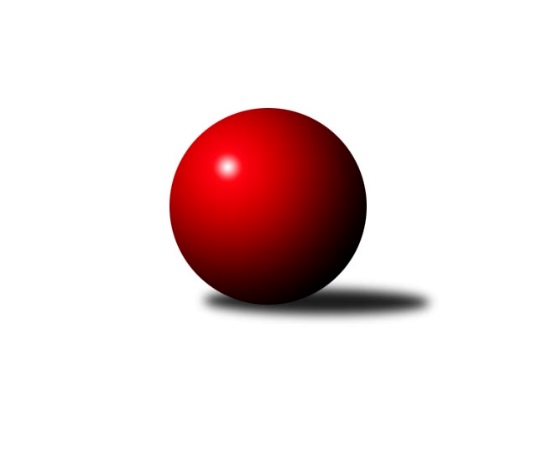 Č.2Ročník 2021/2022	4.5.2024 Jihomoravská divize 2021/2022Statistika 2. kolaTabulka družstev:		družstvo	záp	výh	rem	proh	skore	sety	průměr	body	plné	dorážka	chyby	1.	KK Vyškov C	2	2	0	0	13.0 : 3.0 	(28.5 : 19.5)	3195	4	2140	1055	41	2.	KK Vyškov B	2	2	0	0	12.0 : 4.0 	(27.5 : 20.5)	2950	4	1974	976	28	3.	KC Zlín B	2	2	0	0	12.0 : 4.0 	(26.0 : 22.0)	2962	4	2010	952	35	4.	TJ Bojkovice Krons	2	2	0	0	10.0 : 6.0 	(27.0 : 21.0)	3022	4	2061	961	28.5	5.	SK Baník Ratíškovice B	2	1	0	1	9.0 : 7.0 	(26.0 : 22.0)	3224	2	2156	1068	33	6.	KK Slovan Rosice B	2	1	0	1	8.0 : 8.0 	(26.5 : 21.5)	2963	2	2046	917	35	7.	TJ Sokol Luhačovice	2	1	0	1	8.0 : 8.0 	(21.5 : 26.5)	3164	2	2123	1042	27.5	8.	KK Blansko B	2	1	0	1	8.0 : 8.0 	(21.0 : 27.0)	3087	2	2130	957	49	9.	TJ Jiskra Otrokovice	2	1	0	1	7.0 : 9.0 	(26.0 : 22.0)	3121	2	2120	1001	66.5	10.	SK Baník Ratíškovice A	2	1	0	1	7.0 : 9.0 	(25.0 : 23.0)	3179	2	2164	1015	46.5	11.	SKK Dubňany B	2	0	0	2	6.0 : 10.0 	(20.0 : 28.0)	3033	0	2093	940	55.5	12.	KK Jiskra Čejkovice	2	0	0	2	5.0 : 11.0 	(22.5 : 25.5)	2892	0	1960	933	31.5	13.	KK Réna Ivančice	2	0	0	2	5.0 : 11.0 	(20.0 : 28.0)	2788	0	1931	858	49	14.	TJ Sokol Mistřín B	2	0	0	2	2.0 : 14.0 	(18.5 : 29.5)	3234	0	2214	1020	38.5Tabulka doma:		družstvo	záp	výh	rem	proh	skore	sety	průměr	body	maximum	minimum	1.	KK Vyškov B	1	1	0	0	6.0 : 2.0 	(14.0 : 10.0)	3343	2	3343	3343	2.	KK Vyškov C	1	1	0	0	6.0 : 2.0 	(14.0 : 10.0)	3132	2	3132	3132	3.	KC Zlín B	1	1	0	0	6.0 : 2.0 	(13.0 : 11.0)	3310	2	3310	3310	4.	TJ Jiskra Otrokovice	1	1	0	0	5.0 : 3.0 	(16.0 : 8.0)	3208	2	3208	3208	5.	SK Baník Ratíškovice A	1	1	0	0	5.0 : 3.0 	(15.0 : 9.0)	3183	2	3183	3183	6.	KK Slovan Rosice B	1	1	0	0	5.0 : 3.0 	(14.5 : 9.5)	3184	2	3184	3184	7.	TJ Sokol Luhačovice	1	1	0	0	5.0 : 3.0 	(12.5 : 11.5)	3215	2	3215	3215	8.	TJ Bojkovice Krons	1	1	0	0	5.0 : 3.0 	(12.0 : 12.0)	2776	2	2776	2776	9.	SKK Dubňany B	1	0	0	1	3.0 : 5.0 	(12.0 : 12.0)	2949	0	2949	2949	10.	KK Blansko B	1	0	0	1	3.0 : 5.0 	(9.0 : 15.0)	3178	0	3178	3178	11.	KK Jiskra Čejkovice	1	0	0	1	2.0 : 6.0 	(11.0 : 13.0)	2586	0	2586	2586	12.	KK Réna Ivančice	1	0	0	1	2.0 : 6.0 	(10.5 : 13.5)	2504	0	2504	2504	13.	SK Baník Ratíškovice B	1	0	0	1	1.0 : 7.0 	(9.5 : 14.5)	3135	0	3135	3135	14.	TJ Sokol Mistřín B	1	0	0	1	0.0 : 8.0 	(7.5 : 16.5)	3192	0	3192	3192Tabulka venku:		družstvo	záp	výh	rem	proh	skore	sety	průměr	body	maximum	minimum	1.	SK Baník Ratíškovice B	1	1	0	0	8.0 : 0.0 	(16.5 : 7.5)	3313	2	3313	3313	2.	KK Vyškov C	1	1	0	0	7.0 : 1.0 	(14.5 : 9.5)	3258	2	3258	3258	3.	KK Vyškov B	1	1	0	0	6.0 : 2.0 	(13.5 : 10.5)	2556	2	2556	2556	4.	KC Zlín B	1	1	0	0	6.0 : 2.0 	(13.0 : 11.0)	2613	2	2613	2613	5.	TJ Bojkovice Krons	1	1	0	0	5.0 : 3.0 	(15.0 : 9.0)	3268	2	3268	3268	6.	KK Blansko B	1	1	0	0	5.0 : 3.0 	(12.0 : 12.0)	2995	2	2995	2995	7.	KK Slovan Rosice B	1	0	0	1	3.0 : 5.0 	(12.0 : 12.0)	2741	0	2741	2741	8.	KK Jiskra Čejkovice	1	0	0	1	3.0 : 5.0 	(11.5 : 12.5)	3198	0	3198	3198	9.	KK Réna Ivančice	1	0	0	1	3.0 : 5.0 	(9.5 : 14.5)	3072	0	3072	3072	10.	TJ Sokol Luhačovice	1	0	0	1	3.0 : 5.0 	(9.0 : 15.0)	3113	0	3113	3113	11.	SKK Dubňany B	1	0	0	1	3.0 : 5.0 	(8.0 : 16.0)	3116	0	3116	3116	12.	TJ Sokol Mistřín B	1	0	0	1	2.0 : 6.0 	(11.0 : 13.0)	3275	0	3275	3275	13.	SK Baník Ratíškovice A	1	0	0	1	2.0 : 6.0 	(10.0 : 14.0)	3174	0	3174	3174	14.	TJ Jiskra Otrokovice	1	0	0	1	2.0 : 6.0 	(10.0 : 14.0)	3034	0	3034	3034Tabulka podzimní části:		družstvo	záp	výh	rem	proh	skore	sety	průměr	body	doma	venku	1.	KK Vyškov C	2	2	0	0	13.0 : 3.0 	(28.5 : 19.5)	3195	4 	1 	0 	0 	1 	0 	0	2.	KK Vyškov B	2	2	0	0	12.0 : 4.0 	(27.5 : 20.5)	2950	4 	1 	0 	0 	1 	0 	0	3.	KC Zlín B	2	2	0	0	12.0 : 4.0 	(26.0 : 22.0)	2962	4 	1 	0 	0 	1 	0 	0	4.	TJ Bojkovice Krons	2	2	0	0	10.0 : 6.0 	(27.0 : 21.0)	3022	4 	1 	0 	0 	1 	0 	0	5.	SK Baník Ratíškovice B	2	1	0	1	9.0 : 7.0 	(26.0 : 22.0)	3224	2 	0 	0 	1 	1 	0 	0	6.	KK Slovan Rosice B	2	1	0	1	8.0 : 8.0 	(26.5 : 21.5)	2963	2 	1 	0 	0 	0 	0 	1	7.	TJ Sokol Luhačovice	2	1	0	1	8.0 : 8.0 	(21.5 : 26.5)	3164	2 	1 	0 	0 	0 	0 	1	8.	KK Blansko B	2	1	0	1	8.0 : 8.0 	(21.0 : 27.0)	3087	2 	0 	0 	1 	1 	0 	0	9.	TJ Jiskra Otrokovice	2	1	0	1	7.0 : 9.0 	(26.0 : 22.0)	3121	2 	1 	0 	0 	0 	0 	1	10.	SK Baník Ratíškovice A	2	1	0	1	7.0 : 9.0 	(25.0 : 23.0)	3179	2 	1 	0 	0 	0 	0 	1	11.	SKK Dubňany B	2	0	0	2	6.0 : 10.0 	(20.0 : 28.0)	3033	0 	0 	0 	1 	0 	0 	1	12.	KK Jiskra Čejkovice	2	0	0	2	5.0 : 11.0 	(22.5 : 25.5)	2892	0 	0 	0 	1 	0 	0 	1	13.	KK Réna Ivančice	2	0	0	2	5.0 : 11.0 	(20.0 : 28.0)	2788	0 	0 	0 	1 	0 	0 	1	14.	TJ Sokol Mistřín B	2	0	0	2	2.0 : 14.0 	(18.5 : 29.5)	3234	0 	0 	0 	1 	0 	0 	1Tabulka jarní části:		družstvo	záp	výh	rem	proh	skore	sety	průměr	body	doma	venku	1.	TJ Jiskra Otrokovice	0	0	0	0	0.0 : 0.0 	(0.0 : 0.0)	0	0 	0 	0 	0 	0 	0 	0 	2.	SK Baník Ratíškovice A	0	0	0	0	0.0 : 0.0 	(0.0 : 0.0)	0	0 	0 	0 	0 	0 	0 	0 	3.	TJ Sokol Luhačovice	0	0	0	0	0.0 : 0.0 	(0.0 : 0.0)	0	0 	0 	0 	0 	0 	0 	0 	4.	KK Réna Ivančice	0	0	0	0	0.0 : 0.0 	(0.0 : 0.0)	0	0 	0 	0 	0 	0 	0 	0 	5.	TJ Bojkovice Krons	0	0	0	0	0.0 : 0.0 	(0.0 : 0.0)	0	0 	0 	0 	0 	0 	0 	0 	6.	KK Jiskra Čejkovice	0	0	0	0	0.0 : 0.0 	(0.0 : 0.0)	0	0 	0 	0 	0 	0 	0 	0 	7.	KK Vyškov C	0	0	0	0	0.0 : 0.0 	(0.0 : 0.0)	0	0 	0 	0 	0 	0 	0 	0 	8.	SK Baník Ratíškovice B	0	0	0	0	0.0 : 0.0 	(0.0 : 0.0)	0	0 	0 	0 	0 	0 	0 	0 	9.	KK Blansko B	0	0	0	0	0.0 : 0.0 	(0.0 : 0.0)	0	0 	0 	0 	0 	0 	0 	0 	10.	KC Zlín B	0	0	0	0	0.0 : 0.0 	(0.0 : 0.0)	0	0 	0 	0 	0 	0 	0 	0 	11.	TJ Sokol Mistřín B	0	0	0	0	0.0 : 0.0 	(0.0 : 0.0)	0	0 	0 	0 	0 	0 	0 	0 	12.	SKK Dubňany B	0	0	0	0	0.0 : 0.0 	(0.0 : 0.0)	0	0 	0 	0 	0 	0 	0 	0 	13.	KK Vyškov B	0	0	0	0	0.0 : 0.0 	(0.0 : 0.0)	0	0 	0 	0 	0 	0 	0 	0 	14.	KK Slovan Rosice B	0	0	0	0	0.0 : 0.0 	(0.0 : 0.0)	0	0 	0 	0 	0 	0 	0 	0 Zisk bodů pro družstvo:		jméno hráče	družstvo	body	zápasy	v %	dílčí body	sety	v %	1.	Tomáš Stávek 	KK Jiskra Čejkovice 	2	/	2	(100%)	8	/	8	(100%)	2.	Tereza Divílková 	TJ Jiskra Otrokovice 	2	/	2	(100%)	7	/	8	(88%)	3.	Tomáš Molek 	TJ Sokol Luhačovice 	2	/	2	(100%)	7	/	8	(88%)	4.	Petr Streubel 	KK Slovan Rosice B 	2	/	2	(100%)	7	/	8	(88%)	5.	Jiří Kafka 	TJ Bojkovice Krons 	2	/	2	(100%)	7	/	8	(88%)	6.	Tomáš Procházka 	KK Vyškov B 	2	/	2	(100%)	6.5	/	8	(81%)	7.	Břetislav Láník 	KK Vyškov C 	2	/	2	(100%)	6.5	/	8	(81%)	8.	Jakub Pekárek 	TJ Bojkovice Krons 	2	/	2	(100%)	6.5	/	8	(81%)	9.	Jiří Trávníček 	KK Vyškov B 	2	/	2	(100%)	6	/	8	(75%)	10.	Miroslav Hvozdenský 	TJ Sokol Luhačovice 	2	/	2	(100%)	6	/	8	(75%)	11.	Magda Winterová 	KK Slovan Rosice B 	2	/	2	(100%)	5.5	/	8	(69%)	12.	Pavel Vymazal 	KK Vyškov B 	2	/	2	(100%)	5.5	/	8	(69%)	13.	Zdeněk Kratochvíla 	SKK Dubňany B 	2	/	2	(100%)	5	/	8	(63%)	14.	Miroslav Flek 	KK Blansko B 	2	/	2	(100%)	5	/	8	(63%)	15.	Tomáš Jelínek 	KK Vyškov C 	2	/	2	(100%)	5	/	8	(63%)	16.	Zdeněk Bachňák 	KC Zlín B 	2	/	2	(100%)	5	/	8	(63%)	17.	Ladislav Teplík 	SKK Dubňany B 	2	/	2	(100%)	5	/	8	(63%)	18.	Petr Polepil 	KC Zlín B 	2	/	2	(100%)	5	/	8	(63%)	19.	Filip Vrzala 	KC Zlín B 	2	/	2	(100%)	5	/	8	(63%)	20.	Jaroslav Mošať 	KK Réna Ivančice  	2	/	2	(100%)	5	/	8	(63%)	21.	Tomáš Mráka 	SK Baník Ratíškovice B 	2	/	2	(100%)	4.5	/	8	(56%)	22.	Miloslav Krejčí 	KK Vyškov C 	2	/	2	(100%)	4	/	8	(50%)	23.	Vladimír Crhonek 	KK Vyškov C 	1	/	1	(100%)	3	/	4	(75%)	24.	Tomáš Řihánek 	KK Réna Ivančice  	1	/	1	(100%)	3	/	4	(75%)	25.	Pavel Kubálek 	KC Zlín B 	1	/	1	(100%)	3	/	4	(75%)	26.	Radek Kříž 	SK Baník Ratíškovice B 	1	/	1	(100%)	3	/	4	(75%)	27.	Pavel Slavík 	SK Baník Ratíškovice B 	1	/	1	(100%)	3	/	4	(75%)	28.	Tomáš Čech 	KK Réna Ivančice  	1	/	1	(100%)	2.5	/	4	(63%)	29.	Jiří Konečný 	TJ Sokol Luhačovice 	1	/	1	(100%)	2	/	4	(50%)	30.	Jaroslav Bařina 	KK Jiskra Čejkovice 	1	/	1	(100%)	2	/	4	(50%)	31.	Jan Kotouč 	KK Blansko B 	1	/	1	(100%)	2	/	4	(50%)	32.	Jaroslav Šerák 	SK Baník Ratíškovice A 	1	/	2	(50%)	6	/	8	(75%)	33.	Michael Divílek ml.	TJ Jiskra Otrokovice 	1	/	2	(50%)	6	/	8	(75%)	34.	Miroslav Ptáček 	KK Slovan Rosice B 	1	/	2	(50%)	5	/	8	(63%)	35.	Petr Večerka 	KK Vyškov C 	1	/	2	(50%)	5	/	8	(63%)	36.	Josef Něnička 	SK Baník Ratíškovice B 	1	/	2	(50%)	5	/	8	(63%)	37.	Luděk Vacenovský 	SK Baník Ratíškovice B 	1	/	2	(50%)	5	/	8	(63%)	38.	Eliška Novotná 	TJ Jiskra Otrokovice 	1	/	2	(50%)	5	/	8	(63%)	39.	Dominik Schüller 	SK Baník Ratíškovice A 	1	/	2	(50%)	5	/	8	(63%)	40.	Eliška Fialová 	SK Baník Ratíškovice A 	1	/	2	(50%)	5	/	8	(63%)	41.	Robert Mondřík 	KK Vyškov B 	1	/	2	(50%)	4.5	/	8	(56%)	42.	Zbyněk Bábíček 	TJ Sokol Mistřín B 	1	/	2	(50%)	4.5	/	8	(56%)	43.	Tomáš Buršík 	KK Réna Ivančice  	1	/	2	(50%)	4.5	/	8	(56%)	44.	Tomáš Koplík ml.	SK Baník Ratíškovice A 	1	/	2	(50%)	4.5	/	8	(56%)	45.	Jiří Zapletal 	KK Blansko B 	1	/	2	(50%)	4	/	8	(50%)	46.	Vít Janáček 	KK Blansko B 	1	/	2	(50%)	4	/	8	(50%)	47.	Petr Bařinka 	TJ Bojkovice Krons 	1	/	2	(50%)	4	/	8	(50%)	48.	Ludvík Vaněk 	KK Jiskra Čejkovice 	1	/	2	(50%)	4	/	8	(50%)	49.	Radovan Kadlec 	SK Baník Ratíškovice B 	1	/	2	(50%)	4	/	8	(50%)	50.	Martin Mačák 	SKK Dubňany B 	1	/	2	(50%)	4	/	8	(50%)	51.	Vít Svoboda 	KK Jiskra Čejkovice 	1	/	2	(50%)	4	/	8	(50%)	52.	Pavel Zaremba 	KK Vyškov C 	1	/	2	(50%)	4	/	8	(50%)	53.	Zdeněk Šeděnka 	KC Zlín B 	1	/	2	(50%)	4	/	8	(50%)	54.	Viktor Výleta 	SK Baník Ratíškovice A 	1	/	2	(50%)	3.5	/	8	(44%)	55.	Jaroslav Smrž 	KK Slovan Rosice B 	1	/	2	(50%)	3	/	8	(38%)	56.	Jan Večerka 	KK Vyškov B 	1	/	2	(50%)	3	/	8	(38%)	57.	Josef Kotlán 	KK Blansko B 	1	/	2	(50%)	3	/	8	(38%)	58.	Michael Divílek st.	TJ Jiskra Otrokovice 	1	/	2	(50%)	3	/	8	(38%)	59.	Petr Málek 	TJ Sokol Mistřín B 	1	/	2	(50%)	3	/	8	(38%)	60.	Jan Lahuta 	TJ Bojkovice Krons 	1	/	2	(50%)	3	/	8	(38%)	61.	Zdeněk Jurkovič 	SKK Dubňany B 	1	/	2	(50%)	3	/	8	(38%)	62.	Petr Kudláček 	TJ Sokol Luhačovice 	1	/	2	(50%)	2.5	/	8	(31%)	63.	Ladislav Novotný 	KK Blansko B 	0	/	1	(0%)	2	/	4	(50%)	64.	Martin Hradský 	TJ Bojkovice Krons 	0	/	1	(0%)	2	/	4	(50%)	65.	Ľubomír Kalakaj 	KK Slovan Rosice B 	0	/	1	(0%)	1.5	/	4	(38%)	66.	Jana Kurialová 	KK Vyškov C 	0	/	1	(0%)	1	/	4	(25%)	67.	Milan Peťovský 	TJ Sokol Mistřín B 	0	/	1	(0%)	1	/	4	(25%)	68.	Karel Šustek 	KK Réna Ivančice  	0	/	1	(0%)	1	/	4	(25%)	69.	Václav Podéšť 	SK Baník Ratíškovice A 	0	/	1	(0%)	1	/	4	(25%)	70.	Petr Špatný 	KK Slovan Rosice B 	0	/	1	(0%)	1	/	4	(25%)	71.	Pavel Harenčák 	KK Réna Ivančice  	0	/	1	(0%)	1	/	4	(25%)	72.	Kamil Bednář 	KK Vyškov B 	0	/	1	(0%)	1	/	4	(25%)	73.	Vratislav Kunc 	TJ Sokol Luhačovice 	0	/	1	(0%)	1	/	4	(25%)	74.	Zbyněk Cizler 	TJ Sokol Mistřín B 	0	/	1	(0%)	1	/	4	(25%)	75.	Michal Zdražil 	SK Baník Ratíškovice B 	0	/	1	(0%)	1	/	4	(25%)	76.	Eduard Kremláček 	KK Réna Ivančice  	0	/	1	(0%)	1	/	4	(25%)	77.	Martin Komosný 	KK Jiskra Čejkovice 	0	/	1	(0%)	1	/	4	(25%)	78.	Tomáš Vejmola 	KK Vyškov B 	0	/	1	(0%)	1	/	4	(25%)	79.	Zdeněk Helešic 	SK Baník Ratíškovice B 	0	/	1	(0%)	0.5	/	4	(13%)	80.	Karel Kolařík 	KK Blansko B 	0	/	1	(0%)	0	/	4	(0%)	81.	Milan Žáček 	TJ Sokol Luhačovice 	0	/	1	(0%)	0	/	4	(0%)	82.	Karel Máčalík 	TJ Sokol Luhačovice 	0	/	1	(0%)	0	/	4	(0%)	83.	Martin Polepil 	KC Zlín B 	0	/	1	(0%)	0	/	4	(0%)	84.	Miroslav Polášek 	KC Zlín B 	0	/	2	(0%)	4	/	8	(50%)	85.	Kamil Ondroušek 	KK Slovan Rosice B 	0	/	2	(0%)	3.5	/	8	(44%)	86.	Jakub Sabák 	TJ Jiskra Otrokovice 	0	/	2	(0%)	3	/	8	(38%)	87.	Petr Valášek 	TJ Sokol Mistřín B 	0	/	2	(0%)	3	/	8	(38%)	88.	Jakub Cizler 	TJ Sokol Mistřín B 	0	/	2	(0%)	3	/	8	(38%)	89.	Libor Slezák 	TJ Sokol Luhačovice 	0	/	2	(0%)	3	/	8	(38%)	90.	Radek Horák 	TJ Sokol Mistřín B 	0	/	2	(0%)	3	/	8	(38%)	91.	Radek Michna 	KK Jiskra Čejkovice 	0	/	2	(0%)	2.5	/	8	(31%)	92.	Jakub Lahuta 	TJ Bojkovice Krons 	0	/	2	(0%)	2.5	/	8	(31%)	93.	Jan Blahůšek 	SKK Dubňany B 	0	/	2	(0%)	2	/	8	(25%)	94.	Petr Jonášek 	TJ Jiskra Otrokovice 	0	/	2	(0%)	2	/	8	(25%)	95.	Zdeněk Škrobák 	KK Jiskra Čejkovice 	0	/	2	(0%)	1	/	8	(13%)	96.	Luděk Kolář 	KK Réna Ivančice  	0	/	2	(0%)	1	/	8	(13%)	97.	Martin Koutný 	SKK Dubňany B 	0	/	2	(0%)	1	/	8	(13%)Průměry na kuželnách:		kuželna	průměr	plné	dorážka	chyby	výkon na hráče	1.	KC Zlín, 1-4	3292	2229	1063	32.5	(548.8)	2.	TJ Sokol Mistřín, 1-4	3252	2181	1071	36.0	(542.1)	3.	KK Blansko, 1-6	3223	2216	1007	40.0	(537.2)	4.	TJ Sokol Luhačovice, 1-4	3206	2157	1049	23.5	(534.4)	5.	Ratíškovice, 1-4	3172	2137	1034	37.0	(528.7)	6.	KK Vyškov, 1-4	3170	2122	1048	48.0	(528.5)	7.	Otrokovice, 1-4	3162	2173	989	56.0	(527.0)	8.	KK Slovan Rosice, 1-4	3128	2169	958	45.5	(521.3)	9.	Dubňany, 1-4	2972	2046	925	58.0	(495.3)	10.	TJ Bojkovice Krons, 1-2	2758	1899	859	27.0	(459.8)	11.	KK Jiskra Čejkovice, 1-2	2599	1782	817	40.5	(433.3)	12.	KK Réna Ivančice, 1-2	2530	1744	785	35.5	(421.7)Nejlepší výkony na kuželnách:KC Zlín, 1-4KC Zlín B	3310	1. kolo	Petr Polepil 	KC Zlín B	572	1. koloTJ Sokol Mistřín B	3275	1. kolo	Zbyněk Bábíček 	TJ Sokol Mistřín B	567	1. kolo		. kolo	Pavel Kubálek 	KC Zlín B	566	1. kolo		. kolo	Zdeněk Bachňák 	KC Zlín B	555	1. kolo		. kolo	Filip Vrzala 	KC Zlín B	554	1. kolo		. kolo	Zbyněk Cizler 	TJ Sokol Mistřín B	553	1. kolo		. kolo	Jakub Cizler 	TJ Sokol Mistřín B	547	1. kolo		. kolo	Petr Valášek 	TJ Sokol Mistřín B	542	1. kolo		. kolo	Zdeněk Šeděnka 	KC Zlín B	540	1. kolo		. kolo	Petr Málek 	TJ Sokol Mistřín B	534	1. koloTJ Sokol Mistřín, 1-4SK Baník Ratíškovice B	3313	2. kolo	Josef Něnička 	SK Baník Ratíškovice B	582	2. koloTJ Sokol Mistřín B	3192	2. kolo	Radovan Kadlec 	SK Baník Ratíškovice B	556	2. kolo		. kolo	Radek Kříž 	SK Baník Ratíškovice B	552	2. kolo		. kolo	Jakub Cizler 	TJ Sokol Mistřín B	548	2. kolo		. kolo	Luděk Vacenovský 	SK Baník Ratíškovice B	547	2. kolo		. kolo	Petr Valášek 	TJ Sokol Mistřín B	544	2. kolo		. kolo	Pavel Slavík 	SK Baník Ratíškovice B	539	2. kolo		. kolo	Tomáš Mráka 	SK Baník Ratíškovice B	537	2. kolo		. kolo	Radek Horák 	TJ Sokol Mistřín B	535	2. kolo		. kolo	Zbyněk Bábíček 	TJ Sokol Mistřín B	526	2. koloKK Blansko, 1-6TJ Bojkovice Krons	3268	1. kolo	Jakub Pekárek 	TJ Bojkovice Krons	616	1. koloKK Blansko B	3178	1. kolo	Vít Janáček 	KK Blansko B	559	1. kolo		. kolo	Petr Bařinka 	TJ Bojkovice Krons	556	1. kolo		. kolo	Jiří Kafka 	TJ Bojkovice Krons	556	1. kolo		. kolo	Josef Kotlán 	KK Blansko B	547	1. kolo		. kolo	Karel Kolařík 	KK Blansko B	533	1. kolo		. kolo	Miroslav Flek 	KK Blansko B	523	1. kolo		. kolo	Martin Hradský 	TJ Bojkovice Krons	520	1. kolo		. kolo	Jiří Zapletal 	KK Blansko B	514	1. kolo		. kolo	Jakub Lahuta 	TJ Bojkovice Krons	511	1. koloTJ Sokol Luhačovice, 1-4TJ Sokol Luhačovice	3215	1. kolo	Tomáš Molek 	TJ Sokol Luhačovice	575	1. koloKK Jiskra Čejkovice	3198	1. kolo	Tomáš Stávek 	KK Jiskra Čejkovice	556	1. kolo		. kolo	Miroslav Hvozdenský 	TJ Sokol Luhačovice	553	1. kolo		. kolo	Petr Kudláček 	TJ Sokol Luhačovice	547	1. kolo		. kolo	Zdeněk Škrobák 	KK Jiskra Čejkovice	545	1. kolo		. kolo	Radek Michna 	KK Jiskra Čejkovice	544	1. kolo		. kolo	Ludvík Vaněk 	KK Jiskra Čejkovice	538	1. kolo		. kolo	Vít Svoboda 	KK Jiskra Čejkovice	531	1. kolo		. kolo	Libor Slezák 	TJ Sokol Luhačovice	525	1. kolo		. kolo	Karel Máčalík 	TJ Sokol Luhačovice	514	1. koloRatíškovice, 1-4KK Vyškov C	3258	1. kolo	Pavel Zaremba 	KK Vyškov C	561	1. koloSK Baník Ratíškovice A	3183	2. kolo	Tomáš Mráka 	SK Baník Ratíškovice B	560	1. koloSK Baník Ratíškovice B	3135	1. kolo	Tomáš Koplík ml.	SK Baník Ratíškovice A	559	2. koloTJ Sokol Luhačovice	3113	2. kolo	Tomáš Molek 	TJ Sokol Luhačovice	552	2. kolo		. kolo	Petr Večerka 	KK Vyškov C	551	1. kolo		. kolo	Miloslav Krejčí 	KK Vyškov C	549	1. kolo		. kolo	Libor Slezák 	TJ Sokol Luhačovice	548	2. kolo		. kolo	Radovan Kadlec 	SK Baník Ratíškovice B	546	1. kolo		. kolo	Břetislav Láník 	KK Vyškov C	543	1. kolo		. kolo	Josef Něnička 	SK Baník Ratíškovice B	542	1. koloKK Vyškov, 1-4KK Vyškov B	3343	1. kolo	Robert Mondřík 	KK Vyškov B	572	1. koloSK Baník Ratíškovice A	3174	1. kolo	Viktor Výleta 	SK Baník Ratíškovice A	571	1. koloKK Vyškov C	3132	2. kolo	Jiří Trávníček 	KK Vyškov B	571	1. koloTJ Jiskra Otrokovice	3034	2. kolo	Tomáš Procházka 	KK Vyškov B	569	1. kolo		. kolo	Jan Večerka 	KK Vyškov B	562	1. kolo		. kolo	Pavel Vymazal 	KK Vyškov B	557	1. kolo		. kolo	Miloslav Krejčí 	KK Vyškov C	553	2. kolo		. kolo	Tomáš Jelínek 	KK Vyškov C	549	2. kolo		. kolo	Petr Večerka 	KK Vyškov C	549	2. kolo		. kolo	Jaroslav Šerák 	SK Baník Ratíškovice A	545	1. koloOtrokovice, 1-4TJ Jiskra Otrokovice	3208	1. kolo	Michael Divílek ml.	TJ Jiskra Otrokovice	600	1. koloSKK Dubňany B	3116	1. kolo	Tereza Divílková 	TJ Jiskra Otrokovice	589	1. kolo		. kolo	Martin Mačák 	SKK Dubňany B	544	1. kolo		. kolo	Zdeněk Kratochvíla 	SKK Dubňany B	540	1. kolo		. kolo	Eliška Novotná 	TJ Jiskra Otrokovice	536	1. kolo		. kolo	Petr Jonášek 	TJ Jiskra Otrokovice	528	1. kolo		. kolo	Zdeněk Jurkovič 	SKK Dubňany B	517	1. kolo		. kolo	Jan Blahůšek 	SKK Dubňany B	513	1. kolo		. kolo	Martin Koutný 	SKK Dubňany B	510	1. kolo		. kolo	Jakub Sabák 	TJ Jiskra Otrokovice	510	1. koloKK Slovan Rosice, 1-4KK Slovan Rosice B	3184	1. kolo	Petr Streubel 	KK Slovan Rosice B	592	1. koloKK Réna Ivančice 	3072	1. kolo	Tomáš Buršík 	KK Réna Ivančice 	551	1. kolo		. kolo	Magda Winterová 	KK Slovan Rosice B	531	1. kolo		. kolo	Miroslav Ptáček 	KK Slovan Rosice B	527	1. kolo		. kolo	Ľubomír Kalakaj 	KK Slovan Rosice B	525	1. kolo		. kolo	Jaroslav Mošať 	KK Réna Ivančice 	521	1. kolo		. kolo	Tomáš Čech 	KK Réna Ivančice 	518	1. kolo		. kolo	Kamil Ondroušek 	KK Slovan Rosice B	518	1. kolo		. kolo	Luděk Kolář 	KK Réna Ivančice 	504	1. kolo		. kolo	Eduard Kremláček 	KK Réna Ivančice 	497	1. koloDubňany, 1-4KK Blansko B	2995	2. kolo	Zdeněk Kratochvíla 	SKK Dubňany B	531	2. koloSKK Dubňany B	2949	2. kolo	Miroslav Flek 	KK Blansko B	530	2. kolo		. kolo	Josef Kotlán 	KK Blansko B	509	2. kolo		. kolo	Ladislav Teplík 	SKK Dubňany B	507	2. kolo		. kolo	Jiří Zapletal 	KK Blansko B	506	2. kolo		. kolo	Ladislav Novotný 	KK Blansko B	495	2. kolo		. kolo	Martin Mačák 	SKK Dubňany B	495	2. kolo		. kolo	Zdeněk Jurkovič 	SKK Dubňany B	484	2. kolo		. kolo	Jan Kotouč 	KK Blansko B	483	2. kolo		. kolo	Jan Blahůšek 	SKK Dubňany B	473	2. koloTJ Bojkovice Krons, 1-2TJ Bojkovice Krons	2776	2. kolo	Petr Streubel 	KK Slovan Rosice B	517	2. koloKK Slovan Rosice B	2741	2. kolo	Jakub Pekárek 	TJ Bojkovice Krons	479	2. kolo		. kolo	Jan Lahuta 	TJ Bojkovice Krons	471	2. kolo		. kolo	Petr Bařinka 	TJ Bojkovice Krons	468	2. kolo		. kolo	Kamil Ondroušek 	KK Slovan Rosice B	467	2. kolo		. kolo	Jakub Lahuta 	TJ Bojkovice Krons	457	2. kolo		. kolo	Jiří Kafka 	TJ Bojkovice Krons	455	2. kolo		. kolo	Jaroslav Smrž 	KK Slovan Rosice B	453	2. kolo		. kolo	Magda Winterová 	KK Slovan Rosice B	446	2. kolo		. kolo	Martin Hradský 	TJ Bojkovice Krons	446	2. koloKK Jiskra Čejkovice, 1-2KC Zlín B	2613	2. kolo	Zdeněk Šeděnka 	KC Zlín B	472	2. koloKK Jiskra Čejkovice	2586	2. kolo	Zdeněk Bachňák 	KC Zlín B	462	2. kolo		. kolo	Ludvík Vaněk 	KK Jiskra Čejkovice	455	2. kolo		. kolo	Tomáš Stávek 	KK Jiskra Čejkovice	441	2. kolo		. kolo	Petr Polepil 	KC Zlín B	437	2. kolo		. kolo	Vít Svoboda 	KK Jiskra Čejkovice	432	2. kolo		. kolo	Filip Vrzala 	KC Zlín B	430	2. kolo		. kolo	Jaroslav Bařina 	KK Jiskra Čejkovice	425	2. kolo		. kolo	Radek Michna 	KK Jiskra Čejkovice	423	2. kolo		. kolo	Zdeněk Škrobák 	KK Jiskra Čejkovice	410	2. koloKK Réna Ivančice, 1-2KK Vyškov B	2556	2. kolo	Jaroslav Mošať 	KK Réna Ivančice 	472	2. koloKK Réna Ivančice 	2504	2. kolo	Tomáš Procházka 	KK Vyškov B	443	2. kolo		. kolo	Tomáš Buršík 	KK Réna Ivančice 	434	2. kolo		. kolo	Jan Večerka 	KK Vyškov B	432	2. kolo		. kolo	Robert Mondřík 	KK Vyškov B	429	2. kolo		. kolo	Pavel Vymazal 	KK Vyškov B	428	2. kolo		. kolo	Tomáš Řihánek 	KK Réna Ivančice 	427	2. kolo		. kolo	Kamil Bednář 	KK Vyškov B	413	2. kolo		. kolo	Jiří Trávníček 	KK Vyškov B	411	2. kolo		. kolo	Pavel Harenčák 	KK Réna Ivančice 	397	2. koloČetnost výsledků:	6.0 : 2.0	3x	5.0 : 3.0	5x	3.0 : 5.0	2x	2.0 : 6.0	2x	1.0 : 7.0	1x	0.0 : 8.0	1x